МАТЕМАТИКА 9 КЛАСС.                                             ВАРИАНТ 11.ЗАДАНИЯ С ВЫБОРОМ ОТВЕТА1) В пустых клетках таблицы должны стоять числа:А) и     В) и     С) и     D) и     E)  и 2) Пачка сливочного масла стоит 300 тенге. Пенсионерам магазин делает скидку 5%. Сколько тенге заплатит пенсионер за пачку масла? А) 285 тенге    В) 295 тенге    С) 150 тенге    D) 275 тенге    E) 250 тенге3) Разложите на множители выражение А)            В)    С)        D) E)  4) Если a=3,2; b=; c=3,(2); d=; n=, то верным является рисунок: А) 1    В) 2    С) 3    D) 4    E) 52. ТЕСТ НА СООТВЕТСТВИЕ1) Определите соответствия между системами неравенств и их решениямиСистемы неравенств :  1)     2)      3)  Решения: A)   B) x>7   C) x>5  D)    E) x>2   F) х<-22) Определите соответствующие значения выраженийВыражения: 1)        2)      3)      4)     5) Значение выражений: A) 27  B) -1  C) -27   D) 16   E) 1   F) -9   G)  9   H)  -163) Установите соответствие между графиком функции и формулой, задающей функцию.А)  Б)  В) Г)  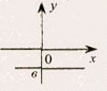 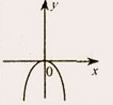 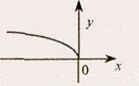 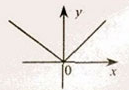 4)  Установите соответствие между графиками функций (1 − 5) и промежутками их возрастания и убывания (А − H).              1.                                 2.                                 3.                                       4.                                5.3.ЗАДАНИЯ С НЕСКОЛЬКИМИ ПРАВИЛЬНЫМИ ОТВЕТАМИ                                     1) Вычислите:  9,6:(-1,6)+4,9A) -10,9   B) -1,1    C) 1,1   D) 10,9      E) 	F)      G)        H) 2)  Решите неравенство: (4-x)(x-2) >0A)   B)  x ≥ 4  C)   D)  E)   F) [2;4]G)    H) (2;4) 3)  Разложите на множители квадратный трехчлен: 8х2+х-9:  A) (1-х)(8х+9)   B) (х-1)(8х+9)   C) (1+х)(8х-9)    D) (8х+9) (х-1)   E) -(1-х)(8х+9)  F) 8(х-1)(х+1,125)  G) 8(х+1)(х+1,125)   H) 8(х+)(х-1)  4)  Решите систему уравнений: A) (-2;9),(5;-2)   B) (-10;1),(10;-1)    C) (5;-2),(2;-5)  D) (10;3),( 3;-4)E) (3;-4),(4;-3)   F) (2;-5),(5;-2)  G) (7;0)  H) (2;-5),(7;0) 4. ЗАДАНИЯ ОТКРЫТОГО ТИПА1) Решите неравенство 2) Два пешехода вышли одновременно из населённого пункта. Один из них пошёл на север со скоростью 2 км/ч, а другой пошёл на запад со скоростью 1,5 км/ч. Какое расстояние будет между пешеходами через два часа?3) Найдите площадь треугольника, изображённого на клетчатой бумаге с размером клетки 1см1см. Ответ дайте в квадратных сантиметрах. 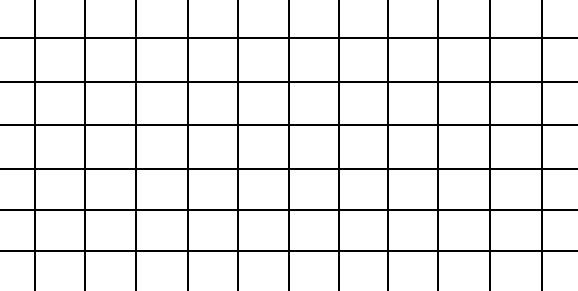 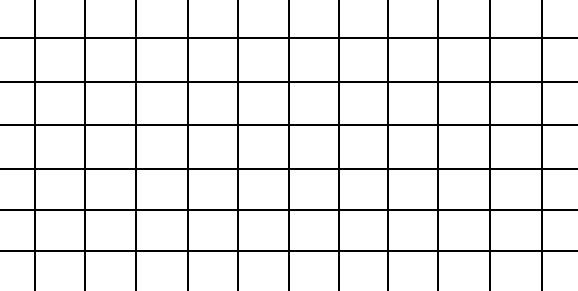 4) Найдите угол между векторами и , если A(0;0), B(4;0), C(0;4).5.ЗАДАНИЯ НА ПРОВЕРКУ ЧИТАТЕЛЬСКОЙ ГРАМОТНОСТИПРОЧИТАЙТЕ ТЕКСТ.Длину отрезка АВ называют модулем (длиной или абсолютной величиной) вектора АВ. Если отрезок АВ лежит на прямой а, то говорят, что вектор АВ также лежит на прямой а. Если два  вектора лежат на одной прямой или на параллельных прямых, то такие векторы называются коллинеарными. Если векторы а и с лежат на перпендикулярных прямых, то их называют перпендикулярными (ортогональными) векторами. Если коллинеарные векторы имеют одинаковое направление, то их называют сонаправленными векторами. Если векторы коллинеарны и имеют разное направление, то их называют противоположно направленными. Векторы называются равными, если они сонаправлены и их модули равны.УСТАНОВИТЕ ИСТИННОСТЬ ИЛИ ЛОЖНОСТЬ СЛЕДУЮЩИХ УТВЕРЖДЕНИЙ:МАТЕМАТИКА 9 КЛАСС                                     ВАРИАНТ 21.ЗАДАНИЯ С ВЫБОРОМ ОТВЕТА1) В пустых клетках таблицы должны стоять числа:А)  и     В)  и     С)  и     D)  и     E)  и 2) Призерами городской олимпиады по математике стало 48 учеников, что составило 12% от числа участников. В олимпиаде участвовало:А) 360 учеников    В) 240 учеников    С) 400 учеников    D) 480 учеников   E) 300 учеников3) Разложите на множители выражение А)     В) С)     D) E) 4) Если a=1,8; b=; c=; d=; n=2,(6), то верным является рисунок: А) 1    В) 2    С) 3    D) 4    E) 52. ТЕСТ НА СООТВЕТСТВИЕ1)  Определите соответствия между системами неравенств и их решениямиСистемы неравенств: 1)     2)     3)   Решения: A)    B) x>7   C) x>5   D) -2≤х<3   E)    F) х<7.2)  Определите соответствующие значения выражений Выражения: 1)       2)       3)       4)       5) Значения  выражений: A) 8   B) -1   C) -8   D) 16   E) 1   F) -4   G)  4   H)  -16.3) Установите соответствие между графиком функции и формулой, задающей функцию.А) Б)  В) Г)  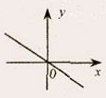 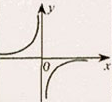 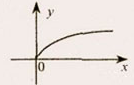 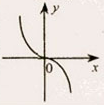 4) Установите соответствие между графиками функций (1 – 5) и промежутками их возрастания и убывания (А − H).           1.                              2.                              3.                                        4.                                    5.3.ЗАДАНИЯ С НЕСКОЛЬКИМИ ПРАВИЛЬНЫМИ ОТВЕТАМИ                                      1) Вычислите:  (4,3+3,5):(-3)A) -2,6   B) -29    C) 2,6    D) 0,29      E)     F)     G)      H) 2)  Решите неравенство: (x+3)(x-2) <0A)   B)  x ≥ 2    C)   D)  и    E) 	F) [-3;2]   G)    H)  3)  Разложите на множители квадратный трехчлен: -8х2+9х-1:  A) (1-х)(8х+1)   B) (х-1)(8х+1)    C) (1+х)(8х-1)   D) (8х+1) (х-1)E) (1-х)(8х-1)    F) -(х-1)(8х-1)   G) -8(х-1)(х-0,125)   H) -8(х-)(х-1)  4) Решите систему уравнений: A) (-2;-2),(2;2)   B) (-1;-3),(-3;-1)  C) (2;-6), (-6;2)  D) (1;3),( 3;1)E) (-3;-1),(-1;-3)   F) (2;2),(-2;-2)  G) (-5;1)  H) (1;-5)4. ЗАДАНИЯ ОТКРЫТОГО ТИПА1) Решите неравенство 2) Два пешехода вышли одновременно из населённого пункта. Один из них пошёл на юг со скоростью 3 км/ч, а другой пошёл на восток со скоростью 4 км/ч. Какое расстояние будет между пешеходами через два часа?3) Найдите площадь треугольника, изображённого на клетчатой бумаге с размером клетки 1см1см. Ответ дайте в квадратных сантиметрах.4) Найдите угол между векторами и , если A(0;0), B(3;0), C(0;3).5.ЗАДАНИЯ НА ПРОВЕРКУ ЧИТАТЕЛЬСКОЙ ГРАМОТНОСТИПРОЧИТАЙТЕ ТЕКСТ.Длину отрезка АВ называют модулем (длиной или абсолютной величиной) вектора АВ. Если отрезок АВ лежит на прямой а, то говорят, что вектор АВ также лежит на прямой а. Если два  вектора лежат на одной прямой или на параллельных прямых, то такие векторы называются коллинеарными. Если векторы а и с лежат на перпендикулярных прямых, то их называют перпендикулярными (ортогональными) векторами. Если коллинеарные векторы имеют одинаковое направление, то их называют сонаправленными векторами. Если векторы коллинеарны и имеют разное направление, то их называют противоположно направленными. Векторы называются равными, если они сонаправлены и их модули равны.УСТАНОВИТЕ ИСТИННОСТЬ ИЛИ ЛОЖНОСТЬ СЛЕДУЮЩИХ УТВЕРЖДЕНИЙ:уменьшаемоевычитаемоеразностьу=|x|у=ах3,а<0y=kx+b, 
k=0, 
b<0k<0y=kx, k<0у=ах2,
а<0 y=k/x, k<0y=kx+b, k<012345678А B C DE FGHВозрастает[3;)(-; -2](-; 1][-2;)[-1;)(-; -1];3][1;)Убывает;3][-2;)[1;)(-; -2](-; -1][-1;)[3;)(-; 1]1Если два  вектора лежат на разных прямых, то такие векторы называются коллинеарнымида/нет2Векторы называются равными, если их модули равны.да/нет3Длину отрезка АВ называют  абсолютной величиной вектора  АВда/нет4Коллинеарные векторы имеющие одинаковое направление называются сонаправленнымида/нетуменьшаемоевычитаемоеразностьу=|x|у=ах2,
а<0y=kx+b, 
k=0, 
b<0k<0y=kx, k<0у=ах3,а<0k>0y=k/x, k<0y=kx+b, k<0123456789А B C DE FGHВозрастает[3;)(-; -2](-; 1][-2;)[-1;)(-; -1];3][1;)Убывает;3][-2;)[1;)(-; -2](-; -1][-1;)[3;)(-; 1]1Если два  вектора лежат на параллельных прямых, то они коллинеарныда/нет2Если векторы сонаправлены и их абсолютные величины равны, то векторы равны.да/нет3Длину отрезка АВ называют  модулем вектора  АВда/нет4Коллинеарные векторы имеющие разное направление называются ортогональнымида/нет